          《在线课堂》学习单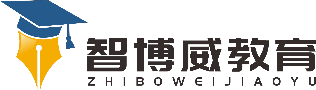 班级：        姓名：单元6年级上册数学第5单元课题圆的周长温故知新1.找出下列各圆的直径和半径。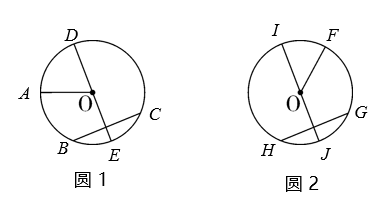 半径： 半径：直径： 直径：自主攀登2.判断题①π＝3.14。                            （  ）②圆的周长是它的直径的π倍。            （  ）③大圆的圆周率比小圆的圆周率大。        （  ）④半径是1厘米的圆的周长是3.14米。     （  ）稳中有升3.计算下列圆的周长。（1）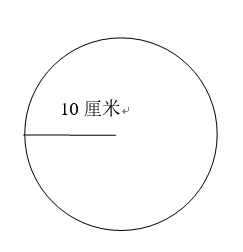 说句心里话